Export Promotion Bureau, Bangladesh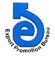 Export performance of Service Sector Excluding Computer Service for the Month of July-June  2016-17 (Provisional)                                                                                                                                                                                    (Value in  Mn. US$)  Data Source: Bangladesh Bank2. National Export Performance of Goods for and Service Sector for July- June- 2016-17            (Value in  Mn. US$) ProductsExport Target forFY 2016-2017Export Performance forJuly-June. 2016-17% Change of export PerformanceOverExport TargetExport Performance for July-June 2015-16% Change of export performance July-June 2016 17 Over July-June 2015-16123456     A. All Services3051.003164.693.732919.388.40Manufacturing Services on Physical inputs owned by01.2600.000Maintenance and repair services3.44.3126.763.3927.14Transportation424.45436.312.79412.705.723.1 Sea Transport190209.6210.33182.2415.023.2 Air Transport229.23220.81-3.67225.42-2.053.3 Rail Transport00.0100.05-80.003.4 Road Transport0.21.38590.000.19626.323.5 Others5.004.49-10.204.80-6.46Travel160.3290.9481.50155.7986.754.1 Business1.30.98-24.621.21-19.014.2 Personal159.00289.9682.36154.5887.58Construction Services88.00135.6254.1183.9261.61Insurance Services0.502.14328.000.42409.52Financial Services (other than insurance)100.0088.47-11.5382.487.26Charges for the use of intellectual Property0.804.10412.500.60583.33Telecommunication and Information Services541.45376.50-30.46473.77-20.539.1	Telecommunication Services540.00375.75-30.42472.34-20.459.2 Information Services1.450.75-48.281.43-47.55Other Business Services465.00502.848.14447.9812.25Personal, Cultural and Recreational7.108.9425.927.0826.27Government goods and services1260.001313.264.231251.244.96B. Goods Procured in ports by carriers60.0056.32-6.1359.71-5.68C. Goods sold under merchanting9.005.79-35.679.37-38.21Total (A+B+C)3120.003226.803.422988.467.98ProductsExport Target for FY 2016-17Export Performance 2016-17% Change of export PerformanceOvers. Export TargetExport Performance the Same Time of the Previous Year % Change of export 2016-17 Over 2015-16 Previous Year123456Export Performance of Goods with Computer Service 37000.0034846.84-5.8234257.181.72Export Performance of Service Sector, Merchanting & Goods Procured in ports (Excl: Computer Service )3120.003226.803.422988.467.97National Export Performance of Goods and Service Sector40120.0038073.64-5.1037245.642.22